CURRICULUM VITAE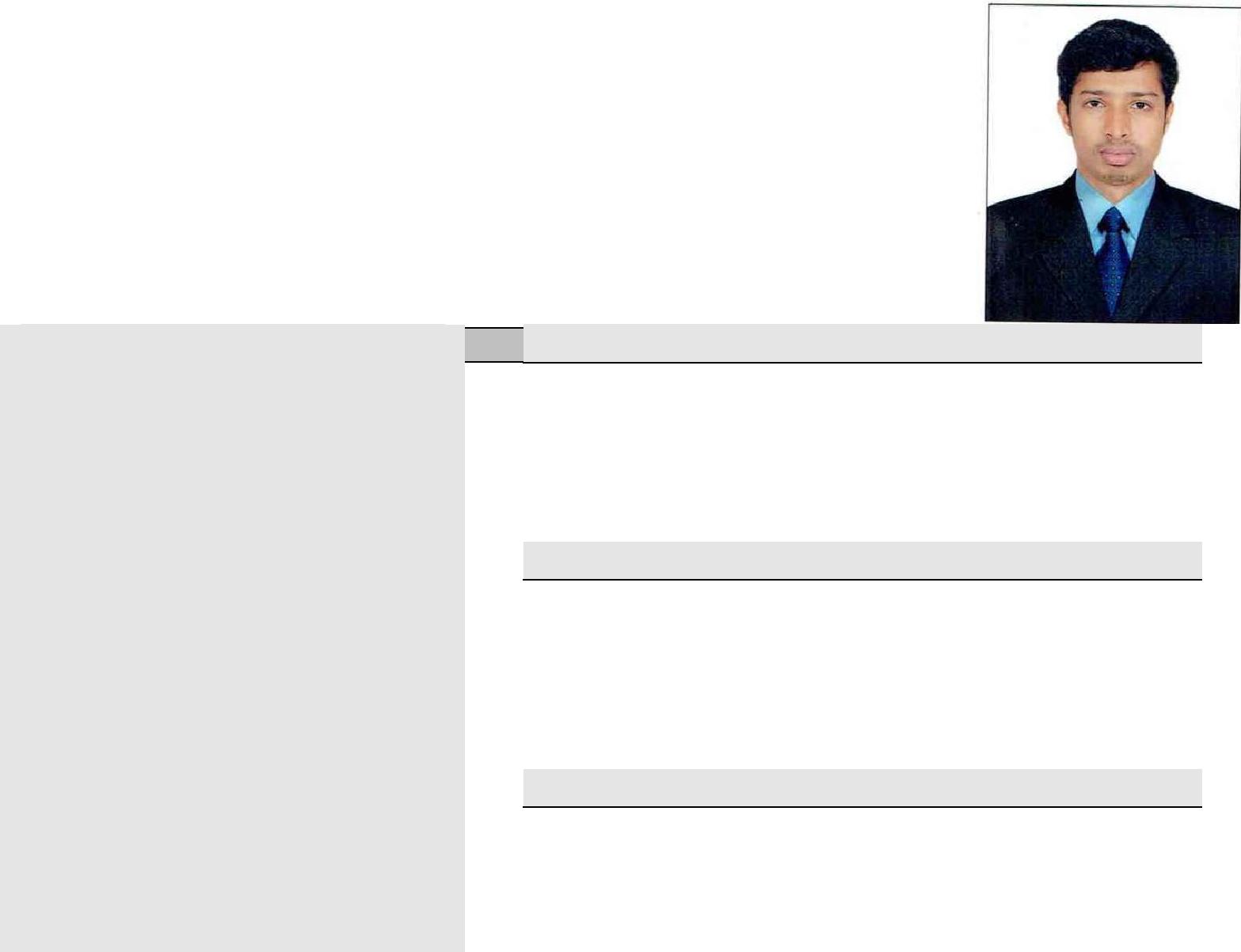 KISHOREKISHORE.348325@2freemail.com  Objective A highly enthusiastic environmentalist with experience in environmental field looking for a position of environmentalist to utilize my knowledge and experience Strengths Confidence, Dedication, Hardworking. Eager to work in a competitive environment Leadership quality Self-confidentArea of interest Administrator, document controller, Research and development,Office work, laboratory.Academic Details: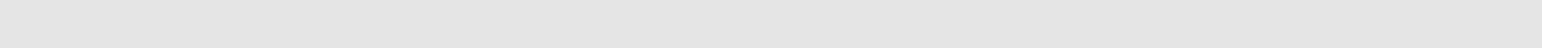 Computer Proficiency: 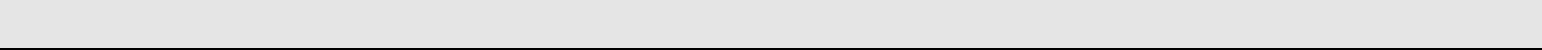 MS Word, MS Excel, MS DOS, Power Point, Internet Applications, Corel draw.Extracurricular Activity: Participated and exhibited the model entitled “Biomedical Waste Management” in the Department of Environmental Science, Kuvempu University. Has attended and actively participated in the Environmental Awareness Programs held at Nittur Village, Hosanagara. Honours Course in Rain Water Harvesting. Certificate Course in Communication skills.Research ExperienceName of the Organization	: Kuvempu University,ShankaraghattaDesignation	:  Major Research Project FellowPeriod	:  1yearProject Title	:  “Degradation and Removal of basic dyes by ElectrochemicalMethod with reference to pulp and paper industry”.Objectives of the project isCollection of dyes and effluents from paper and pulp industry. Development electrochemical techniques for the degradation of dyes and effluents using different electrodes. Analysis of TOC and COD values of dye samples and effluents before and after the electrochemical treatment. Evaluating the optical density of dye samples and effluents at λmax through UV-Vis studies before and after the electrochemical treatment Evaluating the mass reduction of dye samples and effluents through LC-MS studies after electrochemical treatment. Optimization of experimental procedure for the treatment of dyes and effluents Scaling-up of the procedure for large-scale effluent treatmentWork experience 	Documentation Controller  (Modern Bakery L.L.C, UAE – from 2014 to till date )Administrator cum Documentationcontroller(Manipal Group PVT, India – from 2013  to 2014 )Duties & Responsibilities as Documentation controllerMakes sure that controlled copies of latest approved documents and drawings are given to the appropriate staff, subcontractors and suppliers as applicableGenerate the various document control reports as required.Coordinate all activities related to the Document Control procedure, including technical documents, drawings, and commercial correspondence.Input document data into the standard registers ensuring that the information is accurate and up to date.Maintain updated records of all approved documents and drawings and their distribution clearlyMaintain the files and control logs as required by the project.Maintain the documents and drawings in the Document Control office under safe custody without any damage or deterioration with easy traceability.Strong problem-solving and communication skills demonstrated in successful resolution of customer billing issues. Recognized as a dedicated worker who is driven to meet accounts receivable targets and contribute to the company's profitabilityReceive and verify invoices and requisitions for goods and servicesVerify that transactions comply with financial policies and proceduresPrepare, verify, and process invoices and coding payment documentsPrepare batches of invoices for data entryData enter invoices for paymentMaintain updated vendor files and file numbersProviding sales and administrative support involving efficient handling of top and confidential agreements.Updating the status of sales order in the database or computer.Daily supervision, coordination and direction of all ColleaguesMaintaining high staff morale and team spirit within the departmentLeading and coaching all Colleagues Involvement in recruiting, staffing and scheduling ensuring adequate staffing levels to satisfy guest needsPersonal Details:	Date of Birth	: 22-02-1991Sex	: MaleNationality	: IndianDeclaration:	I hereby declare that the above written particulars are true to the best of my Knowledge and belief.Year ofClassClass/CourseName of InstituteBoard/UniversityObtainedPassing(CGPA)MScDepartment ofManipal University2013(Physics)Science, ManipalDistinctionBScMillagres College,Mangalore University2011Distinction(PCM)Kallianpur